 Nr. 19.848 din 8 august 2018                                                      P R O C E S – V E R B A Lal ședinței de îndată a Consiliului Local al Municipiului Dej  încheiată azi, 8 august 2018, convocată în conformitate cu prevederile art. 39, alin. (4) din Legea Nr. 215/2001, republicată, cu modificările și completările ulterioare, conform Dispoziției Primarului Nr. 521 din data de  7 august 2018,  cu următoareaORDINE DE ZI:1. Proiect de hotărâre privind aprobarea Proiectului și a cheltuielilor legate de proiect și de aprobare a Acordului de parteneriat, pentru Proiectul ”Asigurarea accesului la servicii de sănătate în regim ambulatoriu pentru populația județului Cluj”.2. Proiect de hotărâre privind aprobarea Proiectului și a cheltuielilor legate de proiect și de aprobare a Acordului de parteneriat, pentru Proiectul ”Îmbunătățirea accesului populației din Județul Cluj la Serviciile medicale de urgență (spitalele CJ, CL din Cluj + cele din județ)3. Proiect de hotărâre privind aprobarea documentației tehnico – economice și a indicatorilor tehnico – economici a Proiectului Creșterea )eficienței energetice a sistemului de iluminat public al Municipiului Dej.4. Proiect de hotărâre privind aprobarea Studiului de oportunitate, a Caietului de sarcini și a Regulamentului serviciului de Salubrizare a județului Cluj.5. Proiect de hotărâre privind aprobarea revocării Hotărârii Consiliului Local al Municipiului Dej Nr. 125 din data de 28 iunie 2018.6. Proiect de hotărâre privind aprobarea revocării Hotărârii Consiliului Local al Municipiului Dej Nr. 131 din data de 24 iulie 2018.7. Proiect de hotărâre privind aprobarea documentației tehnico-economice şi a indicatorilor tehnico-economici pentru proiectul: “MODERNIZARE  STRĂZI ÎN MUNICIPIUL DEJ,  JUDETUL CLUJ”, OBIECTUL 1 – 29 STRAZI, L=15.901 m, OBIECTUL 2 – 41 STRAZI L=9.463 m.La ședință sunt prezenți 13 consilieri, domnul Primar Morar Costan, domnul consilier juridic Postevca Valentin.Lipsesc motivat: domnii consilieri Buburuz Simion Florin, Mureșan Aurelian Călin, Husa Lucian Ioan, Lazăr Nicolae, Malyarcsuc Adrian și Bradea Andrei. Ședința publică este condusă de domnul consilier Butuza Marius Cornel , ședința fiind legal constituită. Consilierii au fost convocați prin Adresa Nr. 19.847 din data de 7 august 2018.Președintele de ședință,  prezintă Punctele înscris pe Ordinea de zi a ședinței de îndată cu 1 proiect suplimentar introdus, pe care le supune spre aprobare. Ordinea de zi este votată cu 13 voturi ”pentru” , unanimitate.Punctul 1. Proiect de hotărâre privind aprobarea proiectului ASIGURAREA ACCESULUI LA SERVICII DE SANATATE IN REGIM AMBULATORIU PENTRU POPULATIA JUDETULUI CLUJ, a cheltuielilor legate de proiect și a Acordului de parteneriat.Domnul primar Morar Costan: Prezintă Punctele 1 și 2 ca avînd aceeași bază de discuție; recuperarea sumelor de la Ministerul Sănătății, sume investite în echipament de radiologie, în valoare totală de 15 milioane lei. Aveți prezentate Referatul de aprobare cu Nr. 18.221/2018, privind aprobarea proiectului ASIGURAREA ACCESULUI LA SERVICII DE SANATATE IN REGIM AMBULATORIU PENTRU POPULATIA JUDETULUI CLUJ, a cheltuielilor legate de proiect, și a Acordului de parteneriat propus de primarul Municipiului Dej, însoțit de Referatul Biroului Programe Dezvoltare. Supunem sprte aprobare parteneriatul dintre MINISTERUL SĂNĂTĂȚII – lider de proiect (Partener 1) și UNITATEA ADMINISTRATIV TERITORIALĂ JUDEȚUL CLUJ (Partener 2), SPITALUL CLINIC DE URGENȚĂ PENTRU COPII CLUJ-NAPOCA (Partener 3), SPITALUL CLINIC MUNICIPAL CLUJ-NAPOCA (Partener 4), SPITALUL MUNICIPAL TURDA (Partener 5), SPITALUL MUNICIPAL DEJ (Partener 6),  SPITALUL CLINIC BOLI INFECȚIOASE (Partener 7), SPITALUL CLINIC DE RECUPERARE CLUJ-NAPOCA (Partener 8), SPITALUL CLINIC DE PNEUMOFTIZIOLOGIE „LEON DANIELLO”, (Partener 9), SPITALUL MUNICIPAL ”DR. CORNEL IGNA” CÂMPIA TURZII (Partener 10), SPITALUL MUNICIPAL GHERLA (Partener 11), SPITALUL ORĂȘENESC HUEDIN (Partener 12), MUNICIPIUL DEJ (Partener 13) în vederea implementării, în comun, a proiectului ÎMBUNĂTĂȚIREA ACCESULUI POPULAȚIEI DIN JUDEȚUL CLUJ LA SERVICII MEDICALE DE URGENȚĂ, Acordul de parteneriat cadru, prevăzut în anexă, valoarea totală a proiectului prevăzut la art. 1, în cuantum de 17.521.149,49 lei (inclusiv TVA), din care valoarea aferentă partenerului 13 UAT Municipiul Dej în cuantum de 1.827.140  lei (inclusiv TVA) și contribuția proprie în proiect a Județului Cluj reprezentând 2% din valoarea eligibilă a proiectului aferentă partenerului 13, în cuantum de 29.742,80 lei (inclusiv TVA), reprezentând cofinanțarea proiectului prevăzut la art. 1 si valoarea neeligibila in cuantum de 340.000 lei (inclusiv TVA).Supus la vot, proiectul este votat  cu  13 voturi ”pentru”, unanimitate.Punctul 2. Proiect de hotărâre privind aprobarea proiectului ÎMBUNĂTĂȚIREA ACCESULUI POPULAȚIEI DIN JUDEȚUL CLUJ LA SERVICII MEDICALE DE URGENȚĂ, a cheltuielilor legate de proiect și a Acordului de parteneriat.Domnul primar Morar Costan: Referatul de aprobare cu Nr. 19.606/2018, privind aprobarea proiectului ÎMBUNĂTĂȚIREA ACCESULUI POPULAȚIEI DIN JUDEȚUL CLUJ LA SERVICII MEDICALE DE URGENȚĂ, a cheltuielilor legate de proiect, și a acordului de parteneriat propus de primarul Municipiului Dej, însoţit de Referatul Biroului Programe Dezvoltare, parteneriatul dintre MINISTERUL SĂNĂTĂȚII – lider de proiect (Partener 1) și UNITATEA ADMINISTRATIV TERITORIALĂ JUDEȚUL CLUJ (Partener 2), SPITALUL CLINIC DE URGENȚĂ PENTRU COPII CLUJ-NAPOCA (Partener 3), SPITALUL CLINIC MUNICIPAL CLUJ-NAPOCA (Partener 4), SPITALUL MUNICIPAL TURDA (Partener 5), SPITALUL MUNICIPAL DEJ (Partener 6), MUNICIPIUL DEJ (Partener 7) în vederea implementării, în comun, a proiectului ÎMBUNĂTĂȚIREA ACCESULUI POPULAȚIEI DIN JUDEȚUL CLUJ LA SERVICII MEDICALE DE URGENȚĂ, Acordul de parteneriat cadru, prevăzut în anexa care face parte integrantă din prezenta hotărâre, 	valoarea totală a proiectului prevăzut la art. 1, în cuantum de 12.506.146,03 lei (inclusiv TVA), din care valoarea aferentă partenerului 7 UAT Municipiul Dej în cuantum de 98.518  lei (inclusiv TVA) și contribuția proprie în proiect a Județului Cluj reprezentând 2% din valoarea eligibilă a proiectului aferentă partenerului 7, în cuantum de 1.970,36 lei (inclusiv TVA), reprezentând cofinanțarea proiectului prevăzut la art. 1.       Proiectul este votat  cu 13 voturi ”pentru”, unanimitate.Punctul 3. Proiect de hotărâre privind aprobarea documentației tehnico-economice şi a indicatorilor tehnico-economici pentru proiectul „Creșterea eficienței energetice a sistemului de iluminat public al Municipiului Dej”.Domnul primar Morar Costan: Proiectul întocmit în baza Raportului Nr. 19.866/07.08.2018, al Biroului Programe Dezvoltare; având la bază Ghidului Specific prin Programul Operațional Regional 2014-2020, CONDIȚII SPECIFICE DE ACCESARE A FONDURILOR ÎN CADRUL APELURILOR DE PROIECTE NR. POR/2018/3/3.1/C/1/7 REGIUNI AXA PRIORITARĂ 3, PRIORITATEA DE INVESTIȚII 3.1, OPERAȚIUNEA C – ILUMINAT PUBLIC; vă supune spre aprobare documentația tehnico-economică pentru proiectul “Creșterea eficienței energetice a sistemului de iluminat public al Municipiului Dej”, și indicatorii tehnico-economici inclusiv anexa privind descrierea sumară a investiției propuse a fi realizată prin proiect, conform Anexei Nr. 1, care face parte integrantă din prezentul proiect de hotărâre. În Municipiul Dej există 216 străzi, pentru care se propune acest proiect în valoare de 2,3 milioane euro și presupune introducerea iluminatului pe bază de leduri, modernizare conformă cu cerințele Ministerului Dezvoltării.Supus la vot, proiectul este votat  cu 13 voturi ”pentru”, unanimitate.Punctul 4. Proiect de hotărâre privind aprobarea studiului de oportunitate, a Caietului de sarcini și a Regulamentului serviciului de salubrizare a județului Cluj.Domnul primar Morar Costan: Conform Raportului Nr. 19.639 din data de 3 august 2018, al Direcției Tehnice din cadrul Primăriei Municipiului Dej, prin care se supune spre aprobare studiului de oportunitate, a Caietului de sarcini și  a Regulamentului serviciului de salubrizare a județului Cluj; Studiul de oportunitate privind fundamentarea deciziei de delegare a gestiunii activității de colectare si transport a deșeurilor municipale in județul Cluj, conform Anexei care face parte integranta din prezenta hotărâre;2. Caietul de sarcini, conform Anexei care face parte integrantă din prezenta hotărâre;3. Regulamentul serviciului de salubrizare al județului Cluj. Conform estimărilor Asociației Eco – Metropolitan vor dispărea 3 – 4 operatori de salubritate în urma licitațiilor. S-au făcut intervenții la Societate ca să se aprobe modificările necesare pentru Municipiul Dej.	Doamna viceprimar Muncelean Teodora prezintă intervențiile cerute: Caietul de sarcini a fost negociat și modificările s-au operat; transferul gunoiului menajer se va face la Gherla; pentru procentul de impurificare mai mare de 20% se percepe reducere; dar trebuie făcută dovada acestei depășiri; fără modificarea tarifelor, retroactiv; modalitatea tarifară, prevedea o taxă specială și un fond de rulment – nu se poate plăti pentru terți care nu sunt abonați la serviciul de salubritate. Forma finală se va efectua după ce vor începe licitațiile.	Mai mulți domni consilieri: Filip Cristian Dorin, Butuza Marius Cornel, Torpenyi Francisc adalbert, au ridicat câteva probleme: ridicarea gunoiului menajer, o dată pe zi, în oraș; 3 ore/zi în cartiere; deci să existe un program de ridicare a gunoiului menajer; taxa specială să fie recuperată; lunar să se prezinte Liste cu  cei care nu încheioe Contracte cu firma de salubrizare; reabilitarea punctelor gospodărești.	Domnul primar Morar Costan a cerut expres dotarea cu macara specifică de ridicare a gunoiului menajer din punctele gospodărești subterane.	Supus la vot, proiectul este votat  cu  13 voturi ”pentru”, unanimitate.Punctul 5. Proiect de hotărâre privind aprobarea revocării Hotărârii Consiliului Local al Municipiului Dej Nr. 125 din data de 24 iulie 2018.Domnul primar Morar Costan: Prezintă Proiectele 5 – 6 ca fiind în strânsă legătură – primul se referă la cei 286 m.p. pentru care Cartea Funciară nu a operat o sentință definitivă din anul 2012, conform Adresei Instituției Prefectului Județului Cluj Nr. 8.922/06.08.2018 prin care se solicită revocarea Hotărârii Consiliului Local Dej Nr. 125/28.06.2018; supunem spre aprobare aceasată revocarea Hotărârii Consiliului Local al Municipiului Dej nr.125 din data de 28 iunie 2018 privind aprobare a constatării dreptului de proprietate privata a unui imobil situat in intravilanul Municipiului Dej.Supus la vot, proiectul este votat  cu 13 voturi ”pentru”, unanimitate.Punctul 6. Proiect de hotărâre privind aprobarea revocării Hotărârii Consiliului Local al Municipiului Dej Nr. 131 din data de 24 iulie 2018.Domnul primar Morar Costan: Proiectul este întocmit în baza Raportului Nr. 19.861 din data de 7 august 2018, al  Compartimentul Patrimoniu public şi privat din cadrul Primăriei Municipiului Dej, prin care propune spre aprobare revocarea Hotărârii Consiliului Local al Municipiului Dej Nr. 131 din data de 24 iulie 2018; privind aprobarea dezmembrării imobilului înscris in C.F. Dej Nr. 50238. Au luat cuvântul domnii consilieri: Filip Cristian Dorin, Alexandru Adrian Viorel și Boian Laura Petria care au subliniat că s-a atestat dreptul de proprietate, dar sentința definitivă nu s-a luat în calcul de către Cartea Funciară.Supus la vot, proiectul este votat  cu 13 voturi ”pentru”, unanimitate.Punctul 7. Prtoiect de hotărâre privind aprobarea documentației tehnico-economice şi a indicatorilor tehnico-economici pentru proiectul: “MODERNIZARE  STRĂZI ÎN MUNICIPIUL DEJ,  JUDETUL CLUJ”, OBIECTUL 1 – 29 STRAZI, L=15.901 m, OBIECTUL 2 – 41 STRAZI L=9.463 m.Domnul primar Morar Costan: Proiectul a fost întocmit în baza Raportului Nr. 11.985 din data de 8 august 2018, al Direcției Tehnice din cadrul primăriei Municipiului Dej prin care se propune spre aprobare documentația tehnico-economice şi a indicatorilor tehnico-economici pentru proiectul: “MODERNIZARE  STRĂZI ÎN MUNICIPIUL DEJ,  JUDETUL CLUJ”, OBIECTUL 1 – 29 STRAZI, L=15.901 m;OBIECTUL 2 – 41 STRAZI L=9.463 m; și propune spre aprobare documentația tehnico-economică pentru proiectul “MODERNIZARE  STRĂZI ÎN MUNICIPIUL DEJ,  JUDETUL CLUJ” OBIECTUL 1 – 29 STRAZI, L=15.901 m, OBIECTUL 2 – 41 STRAZI L=9.463 m, şi indicatorii tehnico-economici, conform Anexei Nr. 1 și valoarea totală a proiectului.Supus la vot, proiectulș este votat  cu 13 voturi ”pentru”, unanimitate.Nemaifiind  alte probleme, președintele de ședință, domnul consilier Butuza Marius Cornel, declară închise lucrările ședinței de îndată din data de 8 august. 2018..	 Președinte de ședință,                                                    Secretar,           Butuza Marius Cornel                                                  Jr. Pop Cristina           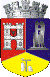 ROMÂNIAJUDEŢUL CLUJCONSILIUL LOCAL AL MUNICIPIULUI DEJStr. 1 Mai nr. 2, Tel.: 0264/211790*, Fax 0264/223260, E-mail: primaria@dej.ro 